Data sporządzenia pisma:Warszawa, 04 lipca 2017 r.COPE-PZP.212.1.2.2017/ACDotyczy: wyjaśnienia treści SIWZ w przetargu niegoraniczonym na „Dostawę materiałów promocyjnych NMF”. Nr sprawy: COPE/6/2017.W związku z wnioskiem jednego z wykonawców o wyjaśnienie treści SIWZ, zamawiający, działając na podstawie art. 38 ust 1 ustawy z dnia 29 stycznia 2004 - Prawo zamówień publicznych (Dz.U. z 2015 poz. 2164 z późn. zm.), przedstawia treść przedmiotoweo zapytania wraz z wyjaśnienieniem.Pytanie: [dotyczy pozycji 14 – notes ekologiczny z długopisem] Czy notes A4 może mieć kartki białe –gładkie?Odpowiedź: Zamawiający podtrzymuje brzmienie opisu przedmiotu zamówienia w tym zakresie. Notes powinien mieć kartki w kratkę.Z poważaniem,Dokument podpisany kwalifikowanympodpisem elektronicznymSylwia Tyszkowz Dyrektora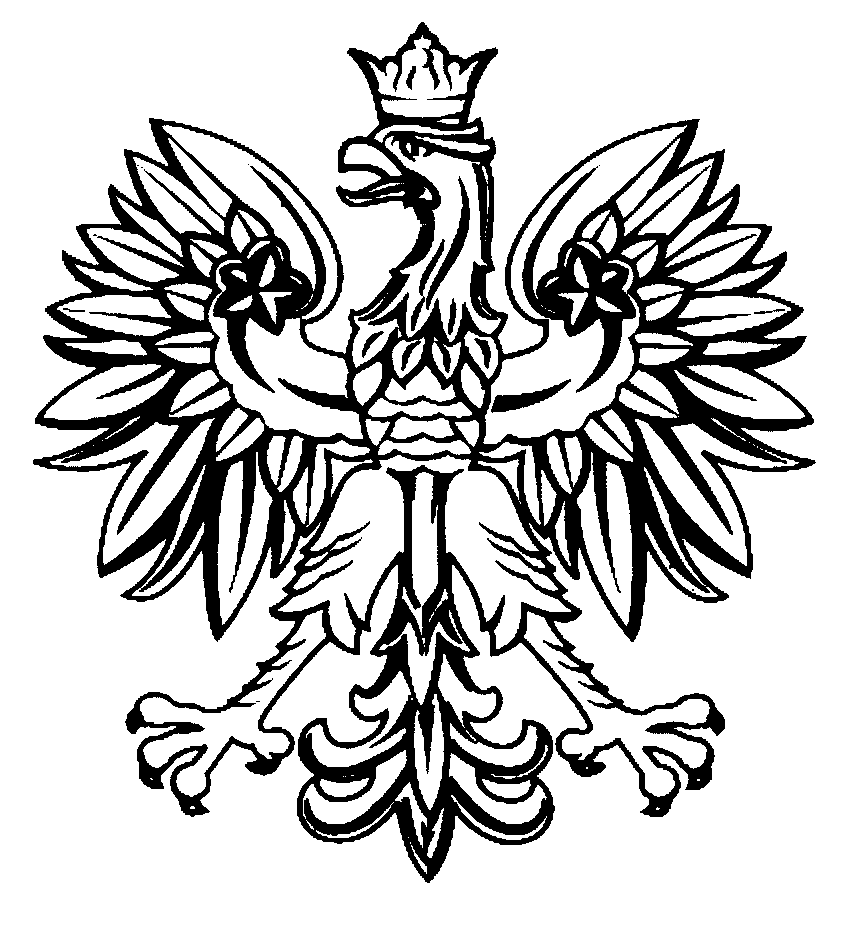 CENTRUM OBSŁUGIPROJEKTÓW EUROPEJSKICHMINISTERSTWASPRAW WEWNĘTRZNYCHI ADMINISTRACJI